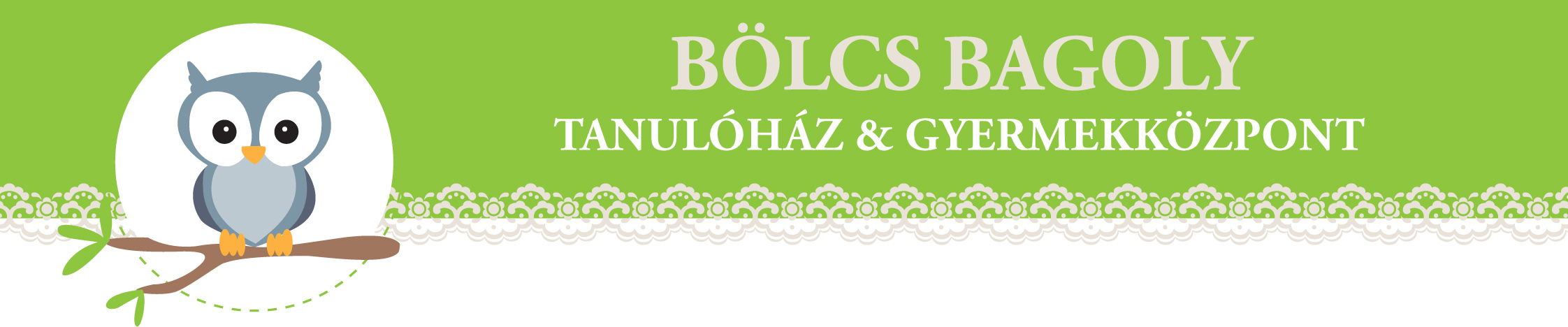 SZÜLŐI TÁJÉKOZTATÓÁLTALÁNOS SZERZŐDÉSI FELTÉTELEK2023/2024.Tanulóházunk a gyermekek felzárkóztatását, tehetséggondozását, fejlesztését, egyéni- és csoportos formában szervezi meg. Ezek időtartama változó, díjazásuk eltérő. Vannak foglalkozások, melyeken több szakember is jelen van egy időben. Pedagógusaink, foglalkozásvezetőink minden esetben konzultálnak egymással, ha azt a gyermek érdeke megkívánja, és szorosan együttműködnek a kitűzött cél érdekében. Észrevételeinkről, tapasztalatainkról természetesen a szülőket is tájékoztatjuk. Amennyiben igénylik - megbeszélést követően - teszünk javaslatot, segítünk megoldást találni.Megköszönjük, ha a szülők is bizalommal fordulnak hozzánk, hiszen mindannyiunk célja a gyermek fejlődése, jóléte.LogopédiaIdőtartama 30 percpáros foglalkozás 4.500.- / alkalom, havidíjként egy összegben fizetve.egyéni foglalkozás 6.500 / alkalom, havidíjként egy összegben fizetve.Fejlesztések:egyéni foglalkozás  6.900.- / alkalom, havidíjként egy összegben fizetve. Tantárgyi korrepetálásIdőtartama 60 percDíjazás: egyéni óra: 6.000.- / alkalom, havidíjként egy összegben fizetve.              páros óra: 4.500.- / alkalom, havidíjként egy összegben fizetve.              csoportos óra 3-5 fő: 4.000.- / alkalom, havidíjként egy összegben fizetve.Homloklebeny tréningCsoportos foglalkozás egy éven át heti 1x 55 percdíja :  4.900.- / alkalom havidíjként egy összegben fizetve.Vizsgálatok, vélemények      Tanulási részképesség-vizsgálatok      (olvasási, anyanyelvi, írás-, matematikai képességek)2 órás (90 perc) vizsgálat részképesség-területtől függően + 30 perc szülői konzultáció:    15.000.- Ft3 órás (135 perc) vizsgálat részképesség-területtől függően + 45 perc szülői konzultáció   19.000.- Ftszülői konzultáció (60 perc) 							           6.000.- FtIdegrendszeri mozgásérettség mérése 14.000.- Ft  / 60-90 perc + szülői konzultációIskolaérettségi mérés                           14.000.-/ 60 perc + szülői konzultációÍrásos vélemény 6.000.-  FtHiányzás:           A szülő vállalja, hogy a gyermek hiányzását 24 órát, de legkésőbb a foglalkozást megelőző nap este  18:00 óráig  sms-ben vagy e-mailben jelzi. Lemondás hiánya esetén az óradíj 100%-a fizetendő.          A csoportos foglalkozásnál a hiányzott óra anyagát a következő alkalommal átadjuk a gyermeknek.          Csoportos-, ill. páros  foglalkozás esetén ebben az esetben az előzetesen megbeszélt óradíj 50 %-a csoporttagsági díjként kerül beszámításra.           Egyéni óra esetén a befizetett díj jóváíródik a következő befizetés alkalmával.Befizetés: A helyszínen, a hónap első teljes hetén, havi díj formájában előre fizetendő. Az esetleges hiányzások jóváírása a következő havi befizetésnél íródik jóvá.Felelősségvállalás:    	Amennyiben a gyermek magatartásával gondok vannak, ill. nem integrálható csoportban, azt jelezzük a szülő felé, próbálunk együttműködve megoldást találni, de ha ellehetetleníti a csoport működését, a gyermek a foglalkozásokat továbbiakban nem látogathatja, ill. egyeztetés után egyéni foglalkozás keretében jár tovább . Ez esetben a befizetett havidíjat, (fennmaradó részt) nem áll módunkban visszatéríteni.	Kérjük, a gyermekek értékes játékokat a foglalkozásokra ne hozzanak magukkal! A gyermekek saját játékaiért felelősséget vállalni nem tudunk.                A gyermekek által a Bölcs Bagoly Tanulóház és Gyermekközpont tárgyi eszközeiben (kinti és benti) okozott kárt a szülő köteles megtéríteni.             Tisztelettel kérjük a szülőket, ha bármilyen észrevételük, problémájuk, megoldandó kérdésük van, haladéktalanul vegyék fel velünk a kapcsolatot! Biztosak vagyunk benne, hogy a megfelelő kommunikációval minden helyzetre találunk megoldást. Segíteni csak akkor tudunk, ha tudjuk, hogy miben. A jó kapcsolat és bizalmi kör kialakítása kiemelkedően fontos számunkra!